THE ELEMENTS OF ARTLINE – An element of art which refers to the continuous mark made on a surface by a moving point (i.e. 2-dimensional                pencil marks on paper or 3-dimensional wire lines).  Line is often an outline, contour, or silhouette which is                implied.  Lines come in many variations: curved, straight, broken, thick, thin, zigzag, implied, etc.      SHAPE – An element described as 2-dimensional enclosed space.  Shapes can be geometric                  (square, circle,  triangle, etc.) or organic (irregular).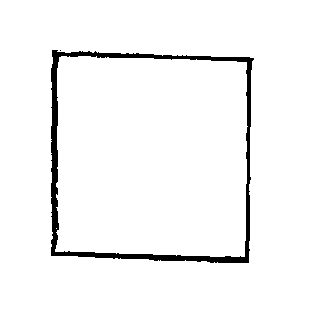 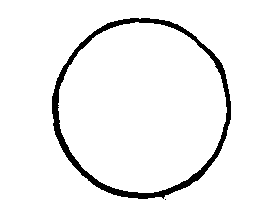 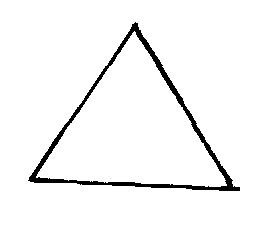 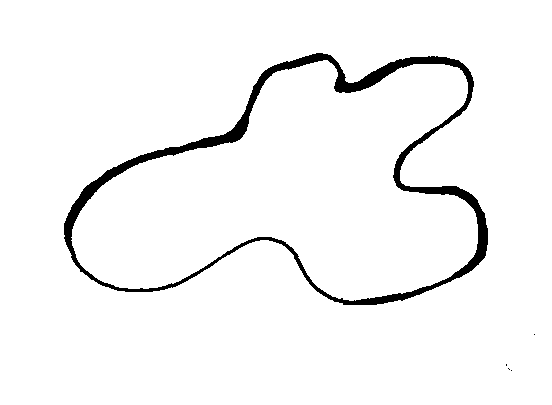 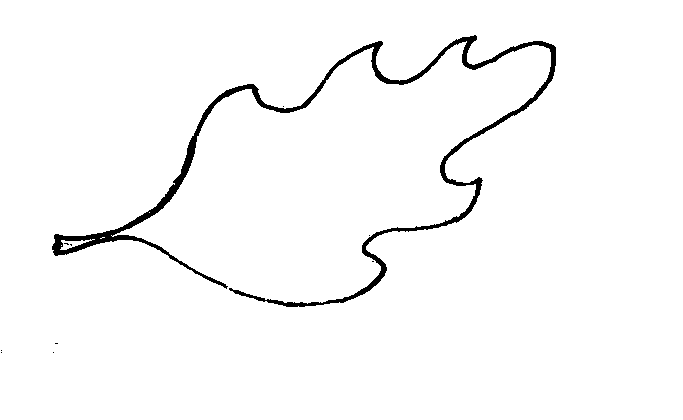                                                         geometric                                                                                 organicSPACE – An element that indicates either positive or negative areas, or ways to show                   depth in space using foreground, middle ground and backgroundFORM – An element of art that is described as 3-dimensional (having height, width and depth) and which encloses                   volume (i.e. cylinders, cubes, spheres, etc.)TEXTURE – An element that refers to the surface quality (rough, smooth, etc.) of an object or artwork.  Texture can be                         actual or implied.  Drawings and paintings describe implied textures.  Actual textures are those you can                        actually feel.COLOR – An element that identifies hues such as red, yellow, violet, etc.  Color groups: Primary: red, yellow, blue;                    Secondary: orange, purple, green; Analogous: 3-5 colors immediately next to one another on the color wheel                    that share a common hue (i.e. red, red-violet, violet, blue-violet share the color red).  Complementary: (2)                    colors directly across from one another on the color wheel (i.e. red and green).  Monochromatic: Different                    values of one color (tints and shades).  VALUE – An element that refers to the lightness or darkness of a color.  A color’s value is lightened by the addition of                    white (tint) and darkened by the addition of black (shade).  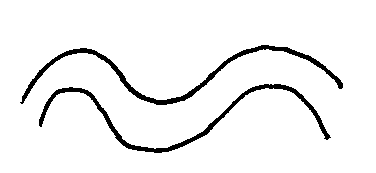 _ _ _ _ . . . . . . 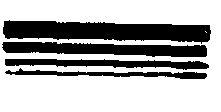 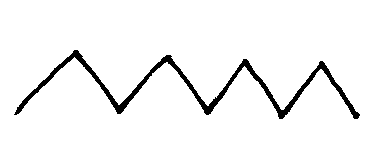  implied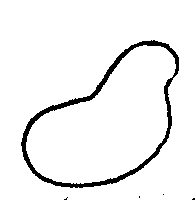 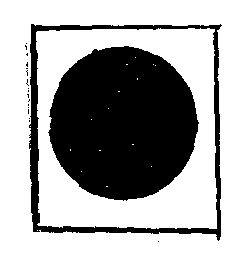 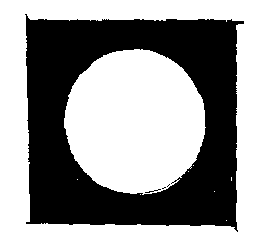 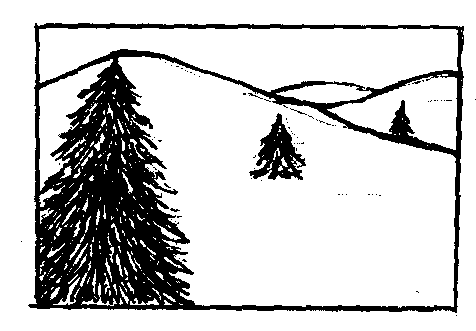 positive spacenegative space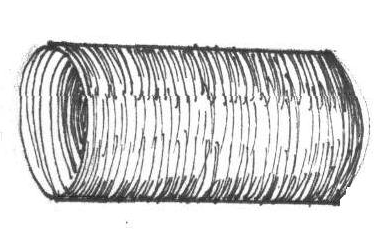 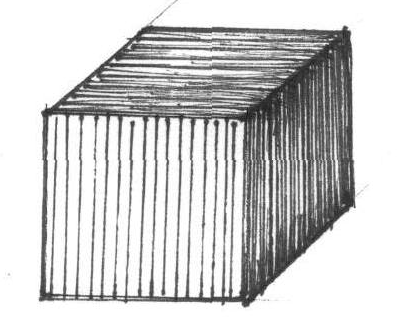 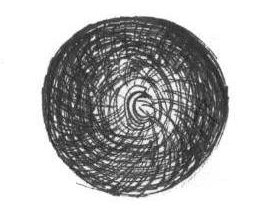 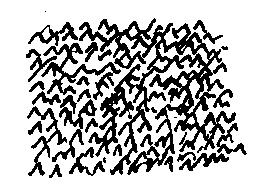 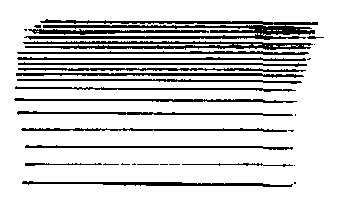 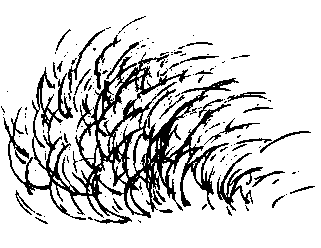 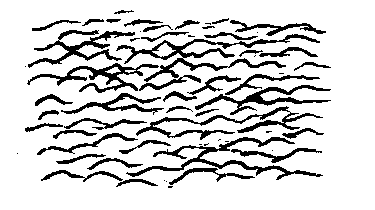 